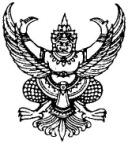 ส่วนราชการ  ................................................		โทร...............................................................................ที่   ..................................................................................	วันที่.............................................................................เรื่อง  	ขอเสนอผลงานเพื่อขอกำหนดตำแหน่งทางวิชาการในตำแหน่ง (ศาสตราจารย์/รองศาสตราจารย์/ผู้ช่วย            ศาสตราจารย์)เรียน  	คณบดีคณะวิทยาศาสตร์และเทคโนโลยี	ด้วย ข้าพเจ้า นาย/นาง/นางสาว.................................................................................................ตำแหน่ง............................................................สังกัดหลักสูตร...................................คณะ.............................มีความประสงค์จะขอกำหนดตำแหน่งทางวิชาการ ตำแหน่ง..ผู้ช่วยศาสตราจารย์/รองศาสตราจารย์/ศาสตราจารย์…...............สาขาวิชา รหัส………………………อนุสาขาวิชา รหัส............. จึงขอส่งผลงานทางวิชาการและหลักฐานการเผยแพร่ มาพร้อมหนังสือฉบับนี้  เพื่อประกอบการพิจารณาการขอกำหนดตำแหน่งทางวิชาการฯ  ดังนี้แบบคำขอรับการพิจารณากำหนดตำแหน่งทางวิชาการ  (ก.พ.อ.๐๓)		  จำนวน  ๑   ชุดเอกสารแนบท้าย ก.พ.อ. 03 แบบรับรองจริยธรรมและจรรยาบรรณทางวิชาการ		   จำนวน  ๑  ชุดเอกสารคำสอน/เอกสารประกอบการสอน...รายวิชา.............. รหัสวิชา...............	  จำนวน  ๑๒    เล่มผลงานทางวิชาการ 	4.๑  ผลงานทางวิชาการประเภท..................................................			 เรื่อง......................................................................................			  จำนวน  ๑๒ ชุด	4.๒  ผลงานทางวิชาการประเภท..........................................................		  เรื่อง..................................................................................................	  จำนวน  ๑๒  ชุดแบบแสดงหลักฐานการมีส่วนร่วมในผลงานทางวิชาการ ผลงานในข้อ(๓.๑,๓.๒,...) จำนวน   ๑๒   ชุดหนังสือรับรองการเผยแพร่ ผลงานในข้อ (๓.๑,๓.๒,...) (ถ้ามี)			    จำนวน   ๑๒   ชุด	จึงเรียนมาเพื่อโปรดพิจารณาดำเนินการต่อไปด้วย  จักขอบคุณยิ่ง (                  	                             )ตำแหน่ง...............................................